О проведении Всероссийских массовых соревнований«Кросс Нации»Руководствуясь Федеральным законом от 06 октября 2003 года № 131-ФЗ «Об общих принципах организации местного самоуправления в Российской Федерации», распоряжением Губернатора Свердловской области от 16.07.2019 № 164-РГ «О подготовке и проведении декады бега и массовых соревнований 
по легкой атлетике «Всероссийский день бега «Кросс нации», Уставом Североуральского городского округа, в соответствии с Единым календарным планом спортивно-массовых и физкультурно-оздоровительных мероприятий 
на 2019 год, утвержденным постановлением Администрации Североуральского городского округа от 30.01.2019 № 77, Администрация Североуральского городского округа ПОСТАНОВЛЯЕТ:1. Провести на территории Североуральского городского округа в период        с 11 по 21 сентября 2019 года декаду бега и Всероссийские массовые соревнования «Кросс Нации».2. Утвердить:1) состав организационного комитета по подготовке и проведению Всероссийских массовых соревнований «Кросс Нации» (прилагается);2) положение о проведении Всероссийских массовых соревнований «Кросс Нации» (прилагается); 3) план подготовки и проведения Всероссийских массовых соревнований «Кросс Нации» (прилагается); 4) маршрут проведения Всероссийских массовых соревнований «Кросс Нации» в городе Североуральске, поселках Покровск-Уральский, Третий Северный, Калья и Черёмухово (прилагается).3. Отделу культуры, спорта, молодежной политики и социальных программ Администрации Североуральского городского округа:1) взять под контроль организацию и проведение Всероссийских массовых соревнований «Кросс Нации»; 2) подготовить и направить отчет о проведении Всероссийских массовых соревнований «Кросс Нации» в Администрацию Северного Управленческого округа.4. Муниципальному автономному учреждению «Физкультура и Спорт»:1) провести с 11 по 20 сентября 2019 года декаду бега;2) провести 13 сентября 2019 года массовые забеги в поселках Покровск-Уральский и Баяновка;3) провести 14 сентября 2019 года массовые забеги в поселках Третий Северный, Калья и Черёмухово;4) провести 21 сентября 2019 года центральный забег в городе Североуральске;5) предоставить отчет о проведении Всероссийских массовых соревнований «Кросс Нации» в отдел культуры, спорта, молодежной политики и социальных программ Администрации Североуральского городского округа.5. Управлению образования Администрации Североуральского городского округа:1) оказать содействие организаторам в привлечении воспитанников дошкольных образовательных и учащихся общеобразовательных учреждений                к участию в декаде бега и Всероссийских массовых соревнованиях «Кросс Нации» в период с 11 по 21 сентября 2019 года;2) предоставить отчет об участии в декаде бега в рамках Всероссийских массовых соревнований «Кросс Нации» в муниципальное автономное учреждение «Физкультура и Спорт».6. Рекомендовать Отделу МВД России по городу Североуральску оказать содействие в обеспечении охраны общественного порядка 13, 14, 21 сентября 2019 года во время проведения Всероссийских массовых соревнований «Кросс Нации» в поселках Покровск-Уральский, Третий Северный, Калья, Черёмухово и городе Североуральске, а также организовать машину сопровождения и перекрыть пути движения личного автотранспорта в соответствии с маршрутом проведения Всероссийских массовых соревнований «Кросс Нации».7. Рекомендовать государственному бюджетному учреждению здравоохранения Свердловской области «Североуральская центральная городская больница» организовать дежурство бригады врачей «Скорой помощи» 13, 14, 21 сентября 2019 года во время проведения Всероссийских массовых соревнований «Кросс Нации» в поселках Покровск-Уральский, Третий Северный, Калья, Черёмухово и городе Североуральске.8. Главам Управлений Администрации Североуральского городского округа в поселках Покровск-Уральский и Баяновка, Калья и Третий Северный, Черёмухово, Сосьва и селе Всеволодо-Благодатское:1) принять участие в подготовке и проведении Всероссийских массовых соревнований «Кросс Нации»;2) организовать комплексное обследование мест проведения Всероссийских массовых соревнований «Кросс Нации» с оформлением соответствующих актов по установлению готовности территории к проведению Всероссийских массовых соревнований «Кросс Нации»;3) организовать перекрытие движения автотранспорта по маршрутам проведения Всероссийских массовых соревнований «Кросс Нации».9. Рекомендовать муниципальному унитарному предприятию «Управление жилищно-коммунальным хозяйством», обществу с ограниченной ответственностью «Бокситстрой», муниципальному унитарному предприятию «Комэнергоресурс» предоставить транспорт для перекрытия улиц и перекрестков по маршруту проведения Всероссийских массовых соревнованиях «Кросс Нации» в городе Североуральске.10. Рекомендовать руководителям предприятий, учреждений, организаций всех форм собственности принять участие во Всероссийских массовых соревнованиях «Кросс Нации».11. Контроль за выполнением настоящего постановления возложить на исполняющего обязанности Заместителя Главы Администрации Североуральского городского округа Ж.А. Саранчину.12. Разместить настоящее постановление на официальном сайте Администрации Североуральского городского округа.И.о. ГлавыСевероуральского городского округа					       В.В. ПаслерУТВЕРЖДЕН постановлением АдминистрацииСевероуральского городского округа от 11.09.2019 № 954«О проведении Всероссийских массовых соревнований «Кросс Нации» Составорганизационного комитета по подготовке и проведениюВсероссийских массовых соревнований «Кросс Нации»УТВЕРЖДЕНО постановлением АдминистрацииСевероуральского городского округа от 11.09.2019 № 954«О проведении Всероссийских массовых соревнований «Кросс Нации» ПОЛОЖЕНИЕо проведении Всероссийских массовых соревнований «Кросс Нации»ЦЕЛИ И ЗАДАЧИВсероссийские массовые соревнования «Кросс Нации» (далее – «Кросс Нации») носит физкультурно - оздоровительный характер и проводится с целью:- привлечения трудящихся и учащихся дошкольных и общеобразовательных учреждений к регулярным занятиям физической культурой;- совершенствования форм организации массовой физкультурно-оздоровительной работы;- пропаганды физической культуры и спорта в Североуральском городском округе.ВРЕМЯ И МЕСТО ПРОВЕДЕНИЯС 11 по 20 сентября 2019 года проводится «Декада бега». Все данные по проведению «Декады бега» ежедневно подаются в инструкторскую стадиона «Горняк» посредством телефонной связи: 8 (34380) 4-32-76.13 сентября 2019 года - состоится «Кросс Нации» для жителей поселков Покровск - Уральский и Баяновка.14 сентября 2019 года – состоится «Кросс Нации» для жителей поселков Третий Северный, Калья и Черёмухово.21 сентября 2019 года – центральный забег для жителей Североуральского городского округа. Изменение сроков проведения «Кросс Нации» возможно только по причине неблагоприятных погодных условий и при согласовании данных изменений проводящей организацией, муниципальным автономным учреждением «Физкультура и Спорт» с Администрацией Североуральского городского округа.ОРГАНИЗАТОРЫОбщее руководство подготовкой и проведением мероприятия осуществляет муниципальное автономное учреждение «Физкультура и Спорт», совместно с отделом культуры, спорта, молодёжной политики и социальных программ Администрации Североуральского городского округа и Управлением образования Администрации Североуральского городского округа, СТШ ДОСААФ России.Непосредственное проведение «Кросс Нации» возлагается на судейскую бригаду (жюри), через состав, которой определяется программа проведения данного мероприятия:Главный судья - Новиков В.И.Главный секретарь - Казакова Е.М.Технический директор соревнований - Мухтаров И.Ф.Медицинский работник - Зверькова О.В.РЕГЛАМЕНТ11 сентября 2019 года на территории стадиона «Горняк», начало в 10:30 ч.Спортивный праздник для детей и их родителей, сотрудников дошкольных образовательных учреждений Североуральского городского округа.13 сентября 2019 года - состоится «Кросс Нации» массовые забеги: 12:00 ч. – поселок Покровск – Уральский, старт от МАОУ «СОШ № 2» (по улицам, маршруты прилагаются), 13:00 ч. – поселок Баяновка, старт на территории МАОУ «СОШ № 4».14 сентября 2019 года массовые забеги:10:00 ч. – поселок Третий Северный, старт от МАОУ «СОШ № 15» (по улицам, маршруты прилагаются)11:00 ч. – поселок Калья, старт от ДК «Горняк» (по улицам, маршруты прилагаются)13:00 ч. – поселок Черёмухово, старт на площади от ДК «Малахит» (по улицам, маршруты прилагаются)16 сентября 2019 года стадион МАОУ СОШ № 1, старт в 15:00 ч.«Кросс Нации» среди учащихся начальных классов, в зачет Спартакиады школьников17 сентября 2019 года на территории стадиона «Горняк», старт в 15:00 ч.Забег среди сотрудников МЧС России по г. Североуральску 19 сентября 2019 года на территории стадиона «Горняк», старт в 11:00 ч.Забег среди ветеранов Североуральского городского округа (по отдельному положению)21 сентября 2019 года центральный забег, площадь Мира (по улицам, маршруты прилагаются)09:30 ч. – 10:30 ч. – регистрация участников, выдача нагрудных номеров11:00 ч. – построение и парад участников (у кафе «Русь»)11:20 ч. – VIP-забег11:30 ч. – забег сильнейших:	юноши 2002 г.р. и моложедевушки 2002 г.р. и моложемужчины и женщины 2001 г.р. и старше 12:00 ч. – массовый забег12:20 ч. – церемония награждения УЧАСТНИКИ, УСЛОВИЯ ПРОВЕДЕНИЯ И НАГРАЖДЕНИЕК участию «Кросс Нации» среди учащихся начальных классов, в зачет Спартакиады школьников и «забег сильнейших» в Центральном забеге допускаются все желающие, имеющие допуск медицинского врача.Представитель или ответственное лицо должен предоставить в судейскую коллегию:заявку на участие в «Кросс Нации», заверенную врачом (приложение № 1); согласие на обработку персональных данных (приложение № 2);согласие на обработку персональных данных несовершеннолетнего (приложение № 3).К участию в массовых мероприятиях допускаются все желающие, выполнившие все условия регистрации путем обращения к членам жюри. Участник самостоятельно определяет степень своих физических возможностей и готовности к участию в мероприятии, темп передвижения и протяжённость дистанции, которую способен преодолеть.ПРОГРАММА «КРОСС НАЦИИ»:Спортивный праздник для детей, их родителей и сотрудников дошкольных образовательных учреждений Североуральского городского округа.В программе: волновые забеги (дети и взрослые) на беговой дорожке, дистанция 30 метров, ростовые куклы, развлекательные конкурсы.Награждение:Юным участникам «Спортивного праздника для детей» среди воспитанников дошкольных образовательных учреждений Североуральского городского округа вручаются сладкие призы. Все учреждения награждаются грамотой в номинации «Самый креативный коллектив» среди дошкольных образовательных учреждений.2. «Кросс Нации» среди учащихся начальных классов, в зачет Спартакиады школьников, командный зачет.К участию в «Кросс Нации» среди учащихся начальных классов допускаются сборные команды общеобразовательных учреждений Североуральского городского округа: Состав команды 10 человек: 5 мальчиков + 5 девочек – 9-10 лет (II ступень).бег 60 м (девочки, мальчики)бег 1000 м (девочки, мальчики)Возраст участников в соответствии со ступенью комплекса определяется на дату проведения «Кросса Нации».Предварительные заявки принимаются до 13 сентября 2019 года (12:00 ч.) в электронном виде в формате Word на e-mail: sfizkultura@mail.ru.Определение победителей и награждение:Результаты в «Кросс Нации» среди учащихся начальных классов в командном зачете определяются по суммарному показателю всех участников команды. Подсчет результатов производится согласно 100-очковой таблицы многоборья ГТО (см. Приказ Министерства спорта РФ от 12.05.2016 № 516 «Об утверждении методических рекомендаций по организации физкультурных мероприятий и спортивных мероприятий Всероссийского физкультурно-спортивного комплекса «Готов к труду и обороне» (ГТО)»).Победитель и призёры в командном зачете награждается грамотой, участники команд, занявшие 1, 2, 3 места награждаются медалями.При равенстве набранных очков приоритетом является результат на дистанции 1000 м.Массовые забеги на территории поселков Третий Северный, Калья и Черёмухово, Покровск - Уральский и БаяновкаУчастникам массовых забегов в поселках Североуральского городского округа вручается сувенирная продукция, также сладкие призы вручаются участникам «Кросс Нации», проводимой на территориях дошкольных образовательных учреждений. В номинации «Самый креативный коллектив» определяют коллектив по числу участников, стартовавших и закончивших всю дистанцию (число участников не менее 10 человек). Вся команда участников должна быть в костюмах, масках, нарядах и т.д.Определение победителей и награждение:В номинации «Самый креативный коллектив» команда награждается грамотой.Финишировавшим первым трем участникам среди мужчин и женщин, вручаются набор сувенирной продукции с логотипом Всероссийского Дня бега «Кросс нации - 2019».Забеги среди сотрудников МЧС России, ветеранов Североуральского городского округа Всем участникам вручается сувенирная продукция с логотипом Всероссийского Дня бега «Кросс нации - 2019».ЦЕНТРАЛЬНЫЙ ЗАБЕГ5. «VIP – забег» (дистанция 500 м.)Участниками «VIP-забега» могут являться руководители и их заместители, начальники, директора организаций и учреждений Североуральского городского округа.Определение победителей и награждение:Всем участникам VIP-забега (на финише) вручается сувенирная продукция с логотипом Всероссийского Дня бега «Кросс нации - 2019».6. «Забег сильнейших» (дистанция 2,5 км)К участию в «забеге сильнейших» допускаются желающие, имеющие соответствующую подготовку и допуск врача.Все участники делятся на возрастные группы:юноши 2002 г.р. и моложе - дистанция 2,5 км (1 круг);девушки 2002 г.р. и моложе - дистанция 2,5 км (1 круг);мужчины и женщины 2001 г.р. и старше -  дистанция 2,5 км (1 круг);Предварительные заявки принимаются до 19 сентября 2019 года (12:00 ч.) на e-mail: sfizkultura@mail.ru.Определение победителей и награждение:Участники с 1 по 6 место «Забега сильнейших», в каждой возрастной группе определяются по лучшему техническому результату и награждаются кубком и грамотой. Всем участникам на финише вручается сувенирная продукция с символикой «Кросс Нации – 2019».7. «Масстарт» – (дистанция 2,5 км)Руководителям предприятий и учреждений рекомендуется обозначить своих участников индивидуальными номерами или футболками с логотипом «Кросс Нации - 2019».Награждение:В номинации «Самый креативный коллектив» определяют коллектив по числу участников, стартовавших и закончивших всю дистанцию (число участников не менее 10 человек). Вся команда участников должна быть в костюмах, масках, нарядах и т.д.Определение победителей и награждение:В номинации «Самый креативный коллектив» награждаются кубком и грамотой (три коллектива).В номинации «Самый возрастной участник», независимо от пола, награждается кубком и грамотой (при условии регистрации).Всем участникам масстарта (на финише) вручается сувенирная продукция с логотипом Всероссийского Дня бега «Кросс нации - 2019».В случае спорных вопросов по проведению «Кросс Нации», решение принимает апелляционная комиссия в составе:Саранчина Ж.А.Зайцев В.М.Моисеева Н.В.Новиков В.И.Паршукова И.В.Для обеспечения мероприятий по проведению «Кросс Нации» на объектах муниципального автономного учреждения «Физкультура и Спорт» в поселках Североуральского городского округа определить долю наградной атрибутики, полученной из Администрации Северного управленческого округа в размере 10% для пос. Калья, Третий Северный и Черёмухово и 5% для пос. Покровск-Уральский и Баяновка от общего количества наименований продукции. Обязанность по доставке наградной атрибутики возлагается на ответственного инструктора и заведующего спортивным объектом.ФИНАНСИРОВАНИЕВсе финансовые расходы по организации, проведению и награждению несет муниципальное автономное учреждение «Физкультура и Спорт». Допускаются призы от спонсоров.ЗАКЛЮЧИТЕЛЬНЫЕ ПОЛОЖЕНИЯУчастникам, спортивным судьям, тренерам, руководителям спортивных команд (представителям) и другим участникам «Кросс Нации» запрещается:оказывать противоправное влияние на результаты данного мероприятия;участвовать в азартных играх в букмекерских конторах и тотализаторах путем заключения пари.По всем вопросам обращаться по телефону 8 (34380) 4-32-76Информация о спортивной деятельности МАУ «ФК и С»на официальном сайте sportsevural.ruПриложение № 1 к ПоложениюФорма заявкиЗ А Я В К Ана участие организации (учреждения)_____________________________________ во Всероссийском Дне бега «Кросс Нации» Представитель команды: _______________________/________________________/Допущено ______________________________________________человек.Врач________________________________________/________________________/МПДиректор организации (учреждения)________________________________________МП                                                                                  «_____»_________________2019г.Приложение № 2 к ПоложениюДиректору МАУ «ФК и С» Э.Г. Томузот____________________________________________________________________(Ф.И.О. гражданина)Согласие субъекта на обработку персональных данныхЯ,_______________________________________________________________, проживающий (- ая) по адресу:_____________________________________________________________________________________________________________________________, паспорт серии __________номер _____________выдан _________________________________________________ дата выдачи _______________г.в соответствии с Федеральным законом от 27.07.2006 № 152-ФЗ 
«О персональных данных» свободно, своей волей и в своем интересе даю согласие МАУ «ФК и С» (далее – Оператор), располагающемуся по адресу: 624480, Свердловская обл., г. Североуральск, ул. Свердлова д. 29а, на обработку персональных данных, а именно:	- фамилия, имя, отчество;	- год, месяц, дата и место рождения;	- пол;	- изображение, фото;	- паспортные данные (серия, номер документа, орган, выдавший документ (наименование), код                 подразделения, дата выдачи документа);	- адрес места жительства и регистрации;	- контактные телефоны, e-mail;	- сведения о месте работы (обучения), должность;	- достижения, поощрения;	- состояние здоровья, включая данные о медицинской группе;	- другая информация, необходимая Оператору в связи с участием в спортивных мероприятиях, ведения статистики с применением различных способов обработки.	Целью обработки персональных данных является выполнение Оператором обязательств, предусмотренных законодательством Российской Федерации по организации и проведению официального спортивного мероприятия, формирования списков сборных команд (участников), выявления, подведения итогов (составление протоколов проведенного спортивного мероприятия), информирования общественности об имеющихся у меня достижениях, обеспечения своевременного награждения, поощрения, включения персональных данных в списки (реестры) и отчетные формы, предусмотренные нормативными документами государственных (федеральных, областных) и муниципальных органов, регламентирующих предоставление отчетных данных, ведения статистики.	Обработка вышеуказанных персональных данных будет осуществляться с использованием средств автоматизации или без использования таких средств путем сбора, записи, систематизации, накопления, хранения, передачи (распространения, предоставления, доступ), уточнения (обновления, изменения), использования, извлечения, обезличивания, блокирования, удаления и уничтожения.	Я даю согласие считать мои персональные данные, а именно: фамилия, имя, отчество; число, месяц, год рождения; фотографии, сведения о месте работы (учебы), должность; достижениях, поощрениях, а также результаты участия в спортивном мероприятии общедоступными, для целей указания их в публикации на официальном сайте МАУ «ФК и С» по адресу http://sportsevural.ru/, в средствах массовой информации (печать в СМИ о достижениях, результатах участия в спортивном мероприятии) и размещения на информационном стенде в помещении Оператора.	Обработка персональных данных разрешается на период, необходимый Оператору для осуществления деятельности, непосредственно связанной с обработкой моих персональных данных, но не более чем 10 лет. Я подтверждаю, что предоставленные мною персональные данные являются полными, актуальными и достоверными.	Данное согласие не дает право использовать третьим лицам мои персональные данные в коммерческих или иных целях, на которые не было дано мной согласие.	Я ознакомлен (а), что в соответствии с законодательством Российской Федерации мои персональные данные могут передаваться в различные организации для целей осуществления деятельности Оператора.	Согласие вступает в силу со дня его подписания. 	Согласие может быть отозвано мною в любое время на основании моего письменного заявления, направленного директору МАУ «ФК и С».__________________________20___г._____________/_______________________/(подпись)	(расшифровка подписи)Приложение № 3 к ПоложениюДиректору МАУ «ФК и С» Э.Г. Томузот___________________________________________________________________(Ф.И.О. гражданина)Согласие законного представителяна обработку персональных данных несовершеннолетнего лицаЯ, _____________________________________________________________, проживающий (- ая) по адресу:_______________________________________________________________________________________________________________, паспорт серии _______номер__________выдан_________________________________________________________________________________ дата выдачи ____________________г. (далее – Законный представитель), в соответствии с Федеральным законом от 27.07.2006 № 152-ФЗ «О персональных данных» свободно, своей волей, от имени несовершеннолетнего (ней) и в его (её) интересе________________________________дата рождения _____________________________________, свидетельство о рождении (паспорт): серия _________________________№__________________выдано (н)______________________________________________________________________________дата выдачи_______________________________________________________________, даю согласие МАУ «ФК и С» (далее – Оператор), располагающемуся по адресу: 624480, Свердловская обл., г. Североуральск, ул. Свердлова д. 29а, на обработку моих персональных данных и персональных данных несовершеннолетнего лица, а именно:	- фамилия, имя, отчество;	- год, месяц, дата и место рождения;	- пол;	- изображение, фото;	- паспортные данные (свидетельства о рождении) (серия, номер документа, орган, выдавший документ                 (наименование), код подразделения, дата выдачи документа);	- адрес места жительства и регистрации;	- контактные телефоны, e-mail;	- сведения о месте обучения;	- достижения, поощрения;	- состояние здоровья, включая данные о медицинской группе;	- другая информация, необходимая Оператору в связи с участием несовершеннолетнего лица в спортивных мероприятиях, ведения статистики с применением различных способов обработки.	Целью обработки моих персональных данных и персональных данных несовершеннолетнего лица является: выполнение Оператором обязательств, предусмотренных законодательством Российской Федерации по организации и проведению официального спортивного мероприятия, формирования списков сборных команд (участников), выявления, подведения итогов (составление протоколов проведенного спортивного мероприятия), информирования общественности об имеющихся у меня достижениях, обеспечения своевременного награждения, поощрения, включения персональных данных в списки (реестры) и отчетные формы, предусмотренные нормативными документами государственных (федеральных, областных) и муниципальных органов, регламентирующих предоставление отчетных данных, ведения статистики.	Обработка вышеуказанных персональных данных будет осуществляться с использованием средств автоматизации или без использования таких средств путем сбора, записи, систематизации, накопления, хранения, передачи (распространения, предоставления, доступ), уточнения (обновления, изменения), использования, извлечения, обезличивания, блокирования, удаления и уничтожения.	Я даю согласие считать персональные данные несовершеннолетнего лица, а именно: фамилия, имя, отчество; число, месяц, год рождения; фотографии, сведения о месте учебы; достижениях, поощрениях, а также результаты участия в спортивном мероприятии общедоступными, для целей указания их в публикации на официальном сайте МАУ «ФК и С» по адресу http://sportsevural.ru/, в средствах массовой информации (печать в СМИ о достижениях, результатах участия в спортивном мероприятии) и размещения на информационном стенде в помещении Оператора.	Обработка моих персональных данных и персональных данных несовершеннолетнего лица разрешается на период, необходимый Оператору для осуществления деятельности, непосредственно связанной с обработкой указанных персональных данных, но не более чем 10 лет. Я подтверждаю, что предоставленные мною персональные данные и персональные данные несовершеннолетнего лица являются полными, актуальными и достоверными.	Данное согласие не дает право использовать третьим лицам мои персональные данные и персональные данные несовершеннолетнего лица в коммерческих или иных целях, на которые не было дано мной согласие.	Я ознакомлен (а), что в соответствии с законодательством Российской Федерации мои персональные данные и персональные данные несовершеннолетнего лица могут передаваться в различные организации для целей осуществления деятельности Оператора.	Согласие вступает в силу со дня его подписания. 	Согласие может быть отозвано мною в любое время на основании моего письменного заявления, направленного директору МАУ «ФК и С».__________________________20___г. ____________/_______________________/(подпись)	(расшифровка подписи)УТВЕРЖДЕН постановлением АдминистрацииСевероуральского городского округа от 11.09.2019 № 954«О проведении Всероссийских массовых соревнований «Кросс Нации» План подготовки и проведения Всероссийских массовых соревнований «Кросс Нации»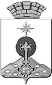 АДМИНИСТРАЦИЯ СЕВЕРОУРАЛЬСКОГО ГОРОДСКОГО ОКРУГА ПОСТАНОВЛЕНИЕАДМИНИСТРАЦИЯ СЕВЕРОУРАЛЬСКОГО ГОРОДСКОГО ОКРУГА ПОСТАНОВЛЕНИЕ11.09.2019                                                                                                         № 954                                                                                                        № 954г. Североуральскг. Североуральск1. Матюшенко Василий ПетровичГлава Североуральского городского округа, председатель организационного комитета2. Саранчина Жанна Анатольевнаисполняющий обязанности Заместителя Главы Администрации Североуральского городского округа, заместитель председателя организационного комитетаЧлены оргкомитета:3. БелобородовЕвгений Анатольевичначальник муниципального казенного учреждения «Служба заказчика»4. ЗекераевСелимхан Балабековичдиректор общества с ограниченной ответственностью «Бокситстрой» (по согласованию)5. КиприяновСергей Владимировичдиректор муниципального унитарного предприятия «Управление жилищно-коммунальным хозяйством» (по согласованию)6. Малахов Константин Александровичдиректор по персоналу акционерного общества «Севуралбокситруда» (по согласованию)7. Мостовой Евгений Викторовичзаведующий отделом по городскому и жилищно-коммунальному хозяйству Администрации Североуральского городского округа8. Новоселов Владимир Алексеевич главный врач государственного бюджетного учреждения здравоохранения Свердловской области «Североуральская центральная городская больница» (по согласованию)9. Ощепкова Ирина Николаевнаначальник Управления образования Администрации Североуральского городского округа10. ПанкевичАнна Владимировнадиректор государственного автономного учреждения печати Свердловской области редакция газеты «Наше слово» (по согласованию)11. Петров Игорь ВладимировичГлава Управления Администрации Североуральского городского округа в поселках Черёмухово, Сосьва и селе Всеволодо-Благодатское 12. Резник Сергей ВикторовичГлава Управления Администрации Североуральского городского округа в поселках Покровск-Уральский и Баяновка13. СалямовАртур Фатыховичначальник Отдела МВД России по городу Североуральску (по согласованию)14. Самоделкин Валерий ВасильевичГлава Управления Администрации Североуральского городского округа в поселках Калья и Третий Северный15. СафоненкоЕвгений Александровичдиректор муниципального унитарного предприятия «Комэнергоресурс» (по согласованию)16. СкоробогатоваСветлана Николаевнадиректор муниципального автономного учреждения культуры «Центр культуры и искусства»17. Томуз Эдуард Григорьевичдиректор муниципального автономного учреждения «Физкультура и Спорт»18. Чириков Михаил Иосифовичзаведующий отделом культуры, спорта, молодёжной политики и социальных программ Администрации Североуральского городского округа19. ШулеповНиколай Ивановичдиректор общества с ограниченной ответственностью «Импульс» (по согласованию).№Фамилии, имя участникаГод рожденияДопуск врача№п/пМероприятие Срок исполненияОтветственныеисполнители12341Разместить программу проведения Всероссийских массовых соревнований «Кросс Нации» в средствах массовой информациис 06.09. 2019по 21.09.2019Государственное автономное учреждение печати Свердловской области редакция газеты «Наше слово» (по согласованию);пресс-служба Акционерного общества «Севуралбокситруда» (по согласованию);Муниципальное автономное учреждение «Североуральская городская информационная студия радиовещания «Северный вестник» (по согласованию)2Обеспечить информацией всех руководителей организаций и учреждений всех форм собственности о проведении Всероссийских массовых соревнований «Кросс Нации»до 11.09.2019Муниципальное автономное учреждение «Физкультура и Спорт» 3Подготовить приглашения руководителям предприятий для участия Всероссийских массовых соревнований «Кросс Нации»до 11.09.2019Муниципальное автономное учреждение «Физкультура и Спорт» 4Оказать содействие организаторам в привлечении воспитанников дошкольных образовательных и учащихся общеобразовательных учреждений к участию в декаде бега и Всероссийских массовых соревнованиях «Кросс Нации»с 11.09.2019по 21.09.2019Управление образования Администрации Североуральского городского округа51) Обеспечить сопровождение забегов машиной ГИБДД центральный забег в г. Североуральске и поселках Черемухово, Калья, Третий Северный, Покровск-Уральский;2) Обеспечить охрану правопорядка во время проведения Всероссийских массовых соревнований «Кросс Нации» на площади Мира;3) Перекрыть движение автотранспорта на прилегающих улицах по маршруту проведения забегов (схема прилагается)13.09.2019(с 12:00 до 13:00)п. Покровск-Уральский, 14.09.2019(с 10:00 до 11:00)п. Третий Северный,(с 11:00 до 13:00)п. Калья, (с 13:00 до 14:00)п. Черемухово21.09.2019г. Североуральск, площадь Мира (с 10:00 до 13:00.)Отдел МВД России по городу Североуральску(по согласованию)6Организовать дежурство и сопровождение бригады врачей«Скорой помощи» во время проведения Всероссийских массовых соревнований «Кросс Нации» в г. Североуральске, поселках Покровск-Уральский, Черемухово, Калья и Третий Северный13, 14, 21 сентября 2019Государственное бюджетное учреждение здравоохранения Свердловской области «Североуральская центральная городская больница» (по согласованию)7Установить временные дорожные знаки, согласно схеме маршрута пробега(от площади Мира по улице Молодежная до улицы Чкалова)21.09.2019(с 9:00 до 13:00) Общество с ограниченной ответственностью «Импульс» (по согласованию)8Предоставить транспорт для перекрытия улиц и перекрестков по маршрутам проведения Всероссийских массовых соревнований «Кросс Нации»21.09.2019(с 11:00 до 12:30)г. СевероуральскМуниципальное унитарное предприятие «Управление жилищно-коммунальным хозяйством» (по согласованию);общество с ограниченной ответственностью «Бокситстрой»(по согласованию);муниципальное унитарное предприятие «Комэнергоресурс»(по согласованию)9Взять под контроль и оказать помощь в организации и проведении Всероссийских массовых соревнований «Кросс Нации» в поселках Черемухово, Калья и Третий Северный, Покровск-Уральский, Баяновка13.09.2019п. Покровск-Уральский, 14.09.2019п. Калья, п. Третий Северный,п. ЧеремуховоУправления Администрации Североуральского городского округа в поселках Черемухово, Сосьва и селе Всеволодо-Благодатское, Калья, Третий Северный, Покровск-Уральский и Баяновка10Оказать помощь в озвучиванииплощади при проведении Всероссийских массовых соревнований «Кросс Нации» в поселках и г. Североуральске13, 14, 21 сентября 2019Муниципальное автономное учреждение культуры «Центр культуры и искусства»11Организовать выступление творческих коллективов на Центральном забеге Всероссийских массовых соревнований «Кросс Нации»21.09.2019Муниципальное автономное учреждение культуры «Центр культуры и искусства»12Рекомендовать руководителям предприятий, организаций и учреждений всех форм собственности принять участие в центральном забеге Всероссийских массовых соревнований «Кросс Нации»13, 14, 21 сентября 201913Согласовать маршрут движения рейсовых автобусов для безопасности участников во время проведения Всероссийских массовых соревнований «Кросс Нации»с обществом с ограниченной ответственностью «Северавто»13.09.2019п. Покровск-Уральский, 14.09.2019п. Калья, п. Третий Северный, п. Черемухово21.09.2019г. Североуральск(с 11:00 до 13:00)Муниципальное автономное учреждение «Физкультура и Спорт»14Рекомендовать ПОУ Североуральская СТШ РО ДОСААФ России, ВПП «Единая Россия», Банк «Открытие», ПАО «Сбербанк России», ГМПР АО «СУБРа» учредить призы в номинациях массового забега21.09.201915Предоставить фойе и гардероб ДК «Современник» для регистрации и переодевания участников21.09.2019Муниципальное автономное учреждение культуры «Центр культуры и искусства»16Организовать уборку площади Мира до и после проведения Всероссийских массовых соревнований «Кросс Нации»с 20.09.2019по 21.09.2019Отдел по городскому и жилищно-коммунальному хозяйству Администрации Североуральского городского округа17Принять меры по благоустройству территорий на маршрутах проведения Всероссийских массовых соревнований «Кросс Нации»13, 14, 21 сентября 2019Муниципальное казенное учреждение «Служба заказчика»;Отдел по городскому и жилищно-коммунальному хозяйству18Подготовить площадь Мира (произвести разметку, пьедестал, баннер, флагшток и флаги). Подготовить центральную афишу21.09.2019Муниципальное автономное учреждение «Физкультура и Спорт»19Организовать и провести Всероссийские массовые соревнования «Кросс Нации» в г. Североуральске, поселках Покровск-Уральский, Баяновка, Черемухово, Калья и Третий Северный 13, 14, 21 сентября 2019Муниципальное автономное учреждение «Физкультура и Спорт»20Организовать награждение участников Всероссийских массовых соревнований «Кросс Нации»13, 14, 21 сентября 2019Муниципальное автономное учреждение «Физкультура и Спорт»21Подготовить репортаж об итогах проведения Всероссийских массовых соревнований «Кросс Нации»до 25.09.2019Государственное автономное учреждение печати Свердловской области редакция газеты «Наше слово»(по согласованию);пресс-служба Акционерного общества «Севуралбокситруда» (по согласованию);Муниципальное автономное учреждение «Североуральская городская информационная студия радиовещания «Северный вестник» (по согласованию)